Technology work year 7 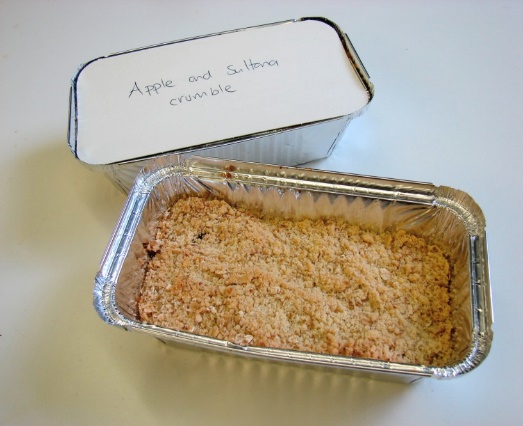 Apple and sultana crumble  Questions to be completed Name two different fruits you could use to make this dish ..................................................................................................................................................................What are the weights of the ingredients needed for this dish?..................................................................................................................................................................What other ingredients could you add in to the topping?..................................................................................................................................................................How long should it be in the oven for to ensure it is cooked thoroughly?..................................................................................................................................................................Give 2 examples of what you could use if fresh fruit is not available.	..................................................................................................................................................................What could this dish be served with give 3 examples?..................................................................................................................................................................What temperature should the oven be set at?..................................................................................................................................................................Extension Design your own fruit crumble. Draw colour and annotate your design.  